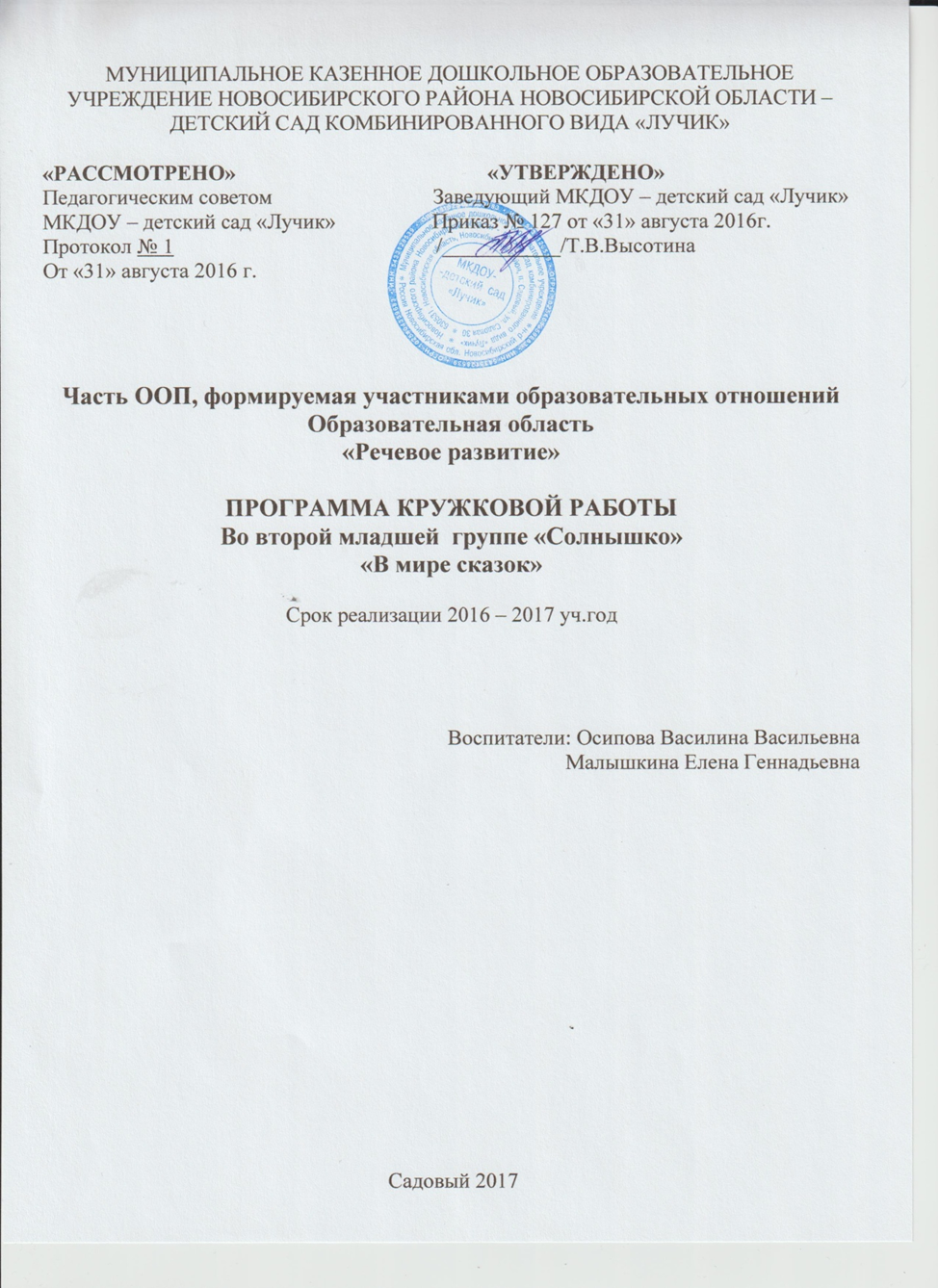 ПОЯСНИТЕЛЬНАЯ ЗАПИСКАИзвестно, что театральное творчество не только помогает воспитывать, но и обучает с помощью игры, а игра для детей  - основной вид деятельности, постепенно перерастающий в работу (обучение).   Театрализованные игры пользуются у детей любовью.  Младшие дошкольники с удовольствием включаются в игру : отвечают на вопросы кукол, выполняют их просьбы, перевоплощаются в тот или  иной образ.  Малыши смеются, когда смеются персонажи, грустят вместе с ними, всегда готовы прийти к ним на помощь. Участвуя в театрализованных играх, дети знакомятся с окружающими миром через образы, краски, звуки.  Ребенку нравится играть, особенно со сверстниками.  Каждый ребенок может попробовать себя в роли автора, режиссера, что позволяет развивать творческое начало ребенка. В атмосфере доброжелательного и терпеливого отношения друг к другу формируется чуткость детей к правдивому целенаправленному действию. Для тренировки воображения служат и упражнения голосом и речью: говорить медленно, громко, тихо, быстро, басом.  Речевые  упражнения выполняют пропедевтическую роль будущей работы над художественным чтением. Первые попытки сыграть героев сказок  расширяют представление детей о достоверности в театре. Здесь закладываются основы для понимания «школы переживания» и «школы представления» в актерском искусстве. Играя в разные сочетания одного действия с различными текстами или одного текста с различными действиями, дети учатся слышать психологическую выразительность речи.Цель кружка: - эстетическое воспитание участников, создание атмосферы радости детского творчества, сотрудничества.Задачи кружка:- воспитание уважения и любви к русской народной сказке;- изучение и освоение театральной работы с куклой;- формирование навыков театральной речи, художественных навыков при изготовлении кукол и декораций;- развитие творческих способностей.Методы, формы и содержание театральных упражнений:- словесные игры, - артикуляционные упражнения на основе таблицы гласных.Календарно -  тематическое планирование. Сентябрь Октябрь Ноябрь Декабрь Январь Февраль Март Апрель Май Список литературы- « Методические рекомендации» Н.Е.Веракса;- «Театр кукол и игрушек в ДОУ» О.П.Власенко;_ «Музыка, игра – театр!» Л.Б.Гавришева.3 неделячитаем сказку «Репка» и отвечаем на вопросы.Пр. сод: научить детей с помощью вопросов понимать последовательность, в которой появились персонажи. Развивать внимание, мышление детей. Воспитывать интерес к сказкам.Источник:  Н.Е.Веракса  стр. 3-4. № 1.4 неделяРаскладываем картинки по сказке « Репка». Пр. сод: Учить детей располагать картинки в соответствии с сюжетом сказки. Развивать умение детей выстраивать персонажей в порядке возрастания или убывания, какого – либо признака. Воспитывать интерес, гордость за успешное действие.Источник: «Методические рекомендации» Н.Е.Веракса стр. 4 № 21 – 2 неделя Замещение персонажей.Пр.сод: Учить детей замещать персонажей сказок  с помощью предметов – заместителей. Развивать умение различать предметы по величине. Воспитывать желание играть.Источник: «Методические рекомендации» Н.Е.Веракса стр.5 № 3 3- 4 неделя Моделирование сказки «Репка»Пр. сод: Учить детей строить и читать простые модели сказки. Развивать мышление,  умение различать полоски разной длины и разного цвета, геометрические фигуры. Воспитывать интерес к моделированию.Источник: «Методические рекомендации» Н.Е.Веракса стр. 5-6  № 4 1 - 2 неделя Разыгрываем сказку «Репка»Пр. сод: Учить детей инсценировать действия персонажей сказки, обращая внимание то, что все персонажи ведут себя по – разному.  Развивать воображение. Воспитывать желание использовать выразительные движения персонажей сказки.Источник: « Методические рекомендации» Н.Е.Веракса стр. 6-7  № 53 – 4 неделяРассказывание фрагментов сказки «Репка»Пр. сод: Отрабатывать способность детей пересказывать сказку по ее модели. Развивать творчество дошкольников, речь. Воспитывать  интерес к сказке, желание пересказывать ее эпизоды.Источник: « Методические рекомендации» Н.Е.Веракса стр. 7  № 61 – 2 неделяРаскладывание всей сказки «Репка».Пр. сод: Продолжать отрабатывать умение детей пересказывать сказку по ее модели. Развивать умение самостоятельно выкладывать модель сказки и пересказывать. Воспитывать желание переходить от анализа структуры к наполнению ее содержания.Источник: «Методические рекомендации» Н.Е.Веракса стр. 8 № 73 – 4 неделяРазыгрывание всей сказки «Репка».Пр.сод: Учить детей разыгрывать сказку, использовать костюмы персонажей, следить за очередностью появления героев. Развивать умение применять действие сериации в рамках содержания. Воспитывать интерес к инсценированию всей сказки. Источник: «Методические рекомендации» Н.Е.Веракса стр. 8 – 9  № 82 неделя Читаем сказку « Три медведя» и отвечаем на вопросы. Пр. сод: Учить детей внимательно слушать и отвечать на поставленные  вопросы  взрослых. Сосредотачивать внимание детей на тех или иных моментах сказки с помощью вопросов.  Развивать мышление, речь. Воспитывать интерес к сказкам.Источник: Н.Е.Веракса  Методические рекомендации к наглядно – дидактическому пособию «Три медведя» стр. 3-4 № 13 – 4 неделя Раскладываем картинки «Три медведя»Пр. сод: Учить детей располагать картинки в соответствии с сюжетом сказки. Развивать умение понимать последовательность развертывания сюжета. Воспитывать чувство удовлетворения от проделанной работы.Источник: Н.Е.Веракса  Методические рекомендации к наглядно – дидактическому пособию «Три медведя» стр. 4 № 21 – 2 неделя Моделируем сказку «Три медведя»Пр.сод: Учить детей строить и «читать» простые модели сказки. Развивать внимание, мышление. Воспитывать самостоятельность, интерес к проделываемой работе.Источник: Н.Е.Веракса  Методические рекомендации к наглядно – дидактическому пособию «Три медведя» стр. 6-7  № 43 – 4 неделя Разыгрываем сказку «Три медведя» Пр.сод: учить детей инсценировать действия персонажей сказки, воспроизводить общий характер поведения персонажей. Развивать воображение. Воспитывать желание, интерес к разыгрыванию сказок.Источник: Н.Е.Веракса  Методические рекомендации к наглядно – дидактическому пособию «Три медведя» стр. 8 № 51 - 2 неделяЧитаем сказку «Теремок» и отвечаем на вопросы.Пр. сод: Учить детей внимательно слушать сказку. Развивать умение отвечать на вопросы воспитателя по содержанию сказки, делать некоторые умозаключения. Воспитывать интерес, воображение.Источник: методические рекомендации к наглядно – дидактическому пособию.  «Теремок»  стр. 3 - 4  № 13 – 4 неделяРаскладываем картинки по сказке «Теремок»Пр. сод: Учить детей располагать картинки в соответствии с сюжетом сказки. Развивать внимание, мышление.  Воспитывать желание понимать последовательность и развертывания сюжета.Источник: методические рекомендации к наглядно – дидактическому пособию.  «Теремок»  стр. 4  № 21 – 2 неделяРазыгрываем сказку «Теремок»Пр.сод: Продолжать учит детей инсценировать действия персонажей сказки, обращать внимание на то, что все персонажи ведут себя по – разному.  Развивать воображение, умение передавать выразительные движения. Воспитывать творческие способности. Источник: методические рекомендации к наглядно – дидактическому пособию.  «Теремок»  стр. 6-7  № 53 – 4 неделяРассказываем всю сказку «Теремок»Пр. сод: продолжать учить детей пересказывать сказку по ее модели. Развивать самостоятельность, мышление, речь.  Воспитывать умение переходить от анализа структуры к наполнению ее содержания.Источник: методические рекомендации к наглядно – дидактическому пособию.  «Теремок»  стр. 8  № 71 – 2 неделя Раскладываем картинки и предметы заместителя сказки «Колобок»Пр.сод: продолжать учить детей раскладывать картинки в соответствии с сюжетом сказки, подбирать предметы – заместители. Развивать внимание, мышление. Воспитывать интерес, желание понимать развертывание сюжета.Источник: Н.Е.Веракса, А.Н.Веракса   «Методические рекомендации» стр. 8-9 № 83 – 4 неделя Разыгрываем сказку « Колобок»Пр. сод: учить детей разыгрывать сказку, выбрав медальоны. Следить за очередностью появления героев. Развивать умение применять действие сериации, правилом, которое она определяет.    Воспитывать интерес к постановке.          Источник: Н.Е.Веракса, А.Н.Веракса   «Методические рекомендации» стр. 8-9 № 8